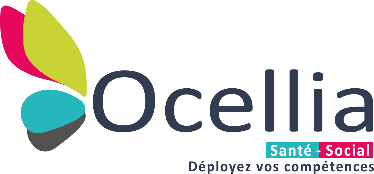 Clôture des inscriptionsDossier à remplir en ligne sur le site www.ifts-asso.fr01/04/22Epreuve écrite21/01/22 et 08/04/22Résultat épreuve écrite24/01/22 et 11/04/22Epreuve oraleDu 09 au 13 mai 2022Résultat épreuve orale18/05/22Date de la formationSeptembre 2022